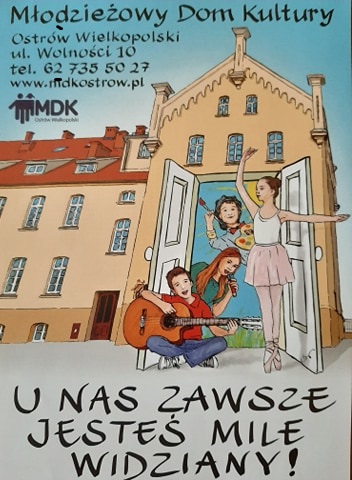 PROPOZYCJE ZAJĘĆ NA ROK SZKOLNY 2020/2021Imię i nazwisko nauczycielaRodzaj zajęćWiek uczestnikówAleksandra AntczakRękodzieło artystyczne7 lat – 25 latEwa Borowicz-KasznickaWokalne7 lat – 25 latKatarzyna BielawskaPlastyczne6 lat – 25 latMariusz ChocajNauka gry na keyboardzie7 lat – 25 latMariusz ChocajZespół muzyczny(wokalno-instrumentalny)13 lat – 25 latHenryk DobaSzachy6 lat – 20 latJakub GodziszewskiPlastyczne6 lat – 20 latBeata HajdzionyPraktyczno – artystyczne „ Sprawne rączki”5 lat – 10 latNatalia HebiszChórek dziecięcy „Trelemele”4 lata – 10 latNatalia HebiszNauka gry na gitarze7 lat – 20 latDariusz KępińskiTeatralne10 lat – 25 latKatarzyna KupijajKlub Obserwatorów Przyrody8 lat – 12 latKatarzyna KupijajTatralno – plastyczne5 lat – 8 latIwona ŁęckaPoetycko –literackie13 lat – 25 latIwona ŁęckaGry i zabawy teatralno- plastyczne5 lat – 10 latMariusz ŁęckiNauka gry na gitarze7 lat – 25 latMariusz ŁęckiNauka gry na ukulele10 lat – 20 latMariusz ŁęckiZespół muzyczny(wokalno-instrumentalny)13 lat – 25 latHonorata MaciejewskaGry i zabawy teatralno-plastyczne3 lata – 8 latHonorata MaciejewskaKlub Miłośników Gier Planszowych i nie tylko…5 lat – 15 latPaulina MatuszczakTaneczne z elementami baletu4 lata – 15 latBernadeta MatysiakBaletowe4 lata – 15 latHanna OlejnikDziennikarskie 10 lat – 25 latHanna OlejnikTeatralne 9 lat – 19 latHanna OlejnikGrupa badawcza …a czemu?7 lat –  latVioletta SikoraTeatralne6 lat – 25 latIwona Smektała - StrzelczykWokalne6 lat – 25 latIwona Smektała - StrzelczykRytmika i umuzykalnienie4 lata – 6 latPiotr SzczepaniakKlub gier strategicznych11 lat – 25 latSzymon WasielakPlastyczne6 lat – 20 latAlicja ZarembaTaneczne: hip hop, locking dancehall, elementy jazzu, elementy tańca współczesnego5 lat – 25 latKatarzyna ZarembaTaneczne: Formy tańca ulicznego – hip hop, funk styles,5 lat – 25 lat